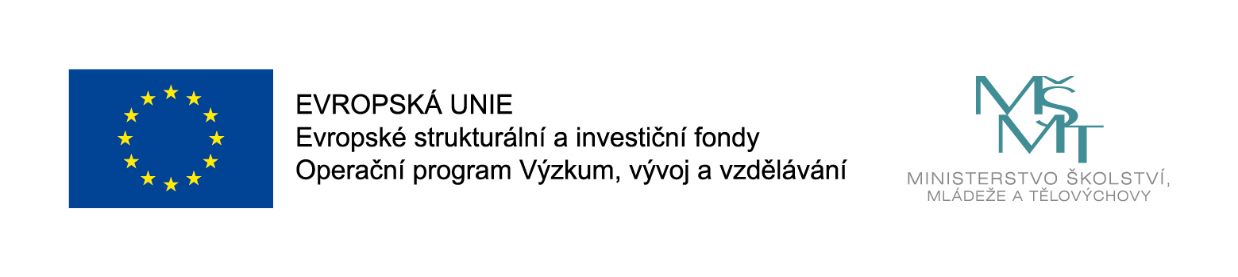 MUNI 4.0: Fifty Shades of Grey: From TEAP to MEAP (My EAP) - RoundtableTony CorballisDatum: Friday 11 September 16:40 – 17:10Konference CercleS 2020: Centrum jazykového vzdělávání MU, Fakulta sociálních studií, BrnoRound-table SessionThe School of Oriental and African Studies (SOAS), London, has been running introductory courses in good practice in EAP teaching for a number of years. In 2013, a group of participants from across the world and reflecting a wide range of experience formed the cohort for the summer programme of that year. Seven years on and these same participants come together again to reflect on what they were doing at the time that they joined the course and how their teaching experiences have changed or developed since they were participants in the “Introduction to EAP” course. Each teacher represents a different country and a different viewpoint of EAP teaching based upon their professional role and the cohorts of students they work with. The round table will focus on the EAP successes and challenges they have faced so far with each providing a personal perspective. In the discussion, the group will reflect upon what they have learned, map the current EAP situation identifying opportunities and threats, discuss how what they have learnt will impact on their teaching in the years to come, consider what the implications are for EAP teaching in the future globally and how this may affect professional development needs of current and future EAP teachers.Questions to be considered are:How have the students you teach/the field of EAP changed over the past seven years?Have your teaching methodologies changed during this time and if so how?What are the current threats and opportunities for EAP teachers?What are the future implications for EAP teachers, students and curriculum designers for the next seven years?What do you think future TEAP courses will need to teach their participants?What future opportunities for EAP teacher development would you like to see?This discussion will provide a rare opportunity for EAP teachers both native and non-native representing countries across the globe to discuss their own personal experiences of teaching EAP. It will offer the chance to share good practice while trying to find solutions for some of the challenges facing EAP teachers and their students currently. It will end with a discussion of what may happen next in EAP teaching and curriculum development and will hope to make some suggestions for future CPD opportunities for EAP teachers globally.
Tony Corballis is an EAP Teacher, the Head of TEAP courses at SOAS London and a coach in communication and leadership. His expertise is in the communication aspects of executive presence and leadership transition, in self-promotion, developing interview strategy and employability skills, and also in voice and speech development, speech writing and presentation skills.